Form of Undertaking for Signature by Volunteers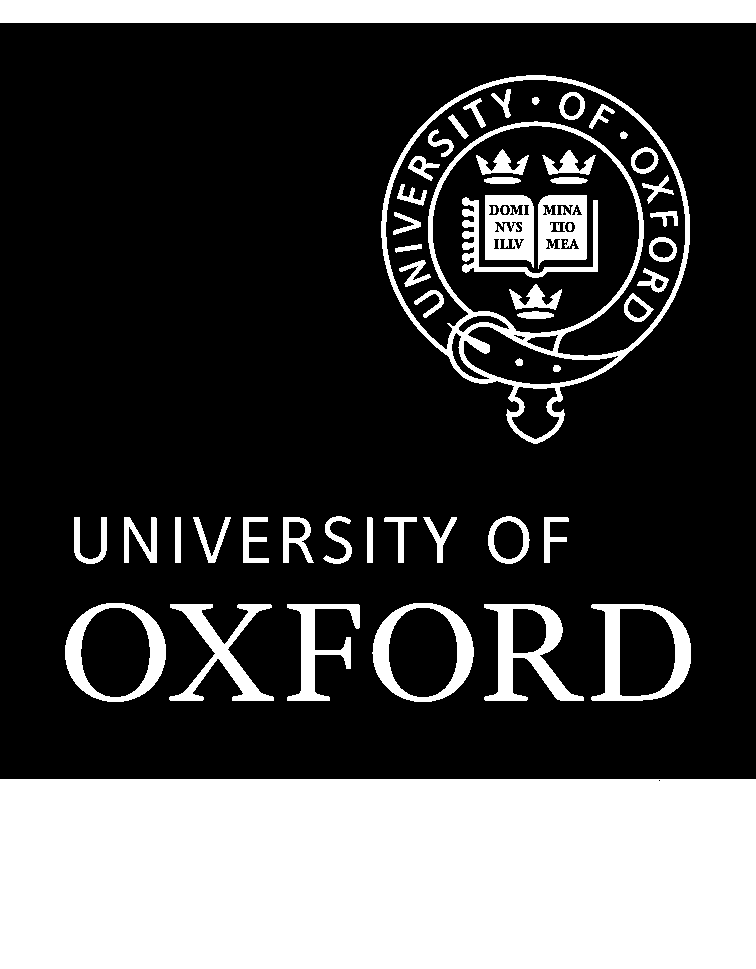 I acknowledge that by volunteering at the University of Oxford I accept that the terms of the University Statutes and Regulations relating to intellectual property apply to me; and that the University will be entitled in accordance with those terms to claim ownership of some of the intellectual property which I produce. [Include when the volunteer is participating in an externally funded project; otherwise delete.] In consideration of the University allowing me to volunteer on the project described in the Agreement dated [DATE] with [FUNDER], I agree to abide by the terms of that agreement (a copy of which may be obtained from the Head of Administration and Finance/Departmental Administrator or equivalent), and to do everything required to give effect to it. Specifically I agree, without prejudice to clause 1 above, that any intellectual property and the publication of any results will be dealt with as prescribed by that agreement. I understand that these undertakings will continue in force notwithstanding the termination of the project or my volunteering in the University.SIGNED ))Name:Title:Date: